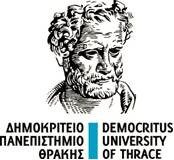 Προς:  Την Γραμματείατου Τμήματος Ιατρικήςτης Σχολής Επιστημών ΥγείαςΑΙΤΗΣΗΠαρακαλώ να δεχθείτε το αίτημά μου για εκπόνηση Διδακτορικής Διατριβής στο Τμήμα Ιατρικής της Σχολής Επιστημών Υγείας του Δημοκριτείου Πανεπιστημίου Θράκης, στο Γνωστικό Αντικείμενο/Επιστημονική  Περιοχή: ………………………………………………………………………………………………………………….…….με θέμα :………….………………………………………………………………………………………………………………….........................................................................................................................................................................................………………….………………………………………………………………………………………………………….………………….Ως επιβλέπον μέλος ΔΕΠ προτείνω τον/την ……………………..……………………………………………...............Σε περίπτωση που γίνω αποδεκτός/η ως υποψήφιος/α διδάκτορας, συναινώ για την ανάρτηση των στοιχείων μου στον ιστότοπο του ΔΠΘΟ ΑΙΤΩΝ / Η ΑΙΤΟΥΣΑ(Υπογραφή)Συνημμένα υποβάλλω τα ακόλουθα δικαιολογητικά: έντυπη αίτηση αναλυτικό Βιογραφικό Σημείωμα,αντίγραφο Πτυχίου και Μεταπτυχιακού Διπλώματος ειδίκευσης προτεινόμενο τίτλο της διδακτορικής διατριβής σύντομο υπόμνημα (200-500 λέξεις) με το αντικείμενο της διδακτορικής διατριβής σύμφωνη γνώμη από το προτεινόμενο Επιβλέπον μέλος ΔΕΠ  φωτοτυπία δύο όψεων της αστυνομικής ταυτότητας πιστοποιητικό Ξένης ΓλώσσαςΥπεύθυνη Δήλωση του Ν.1599/1986 στην οποία δηλώνεται: α) ότι ο υποψήφιος δεν εκπονεί άλλη Διδακτορική Διατριβή συγχρόνως σε ελληνικό ή ξένο Πανεπιστήμιο β) αν ο υποψήφιος παράλληλα φοιτά σε ΠΜΣ για την απόκτηση ΔΜΣάλλα  έγγραφα/δικαιολογητικά που ορίζονται στον κανονισμό του ΤμήματοςΕπισημαίνεται :Ότι η υποβολή απλών, ευανάγνωστων φωτοαντιγράφων, υπέχει θέση υπεύθυνης δήλωσης του πολίτη, περί της ακρίβειας και εγκυρότητας των υποβαλλόμενων φωτοαντιγράφων, και εξισώνεται με την υπεύθυνη δήλωση του ν. 1599/1986.Στις περιπτώσεις προσκόμισης παραποιημένων ή πλαστών φωτοαντιγράφων όχι μόνο επιβάλλονται οι κυρώσεις του ν. 1599/1986 ή άλλες ποινικές κυρώσεις, αλλά ανακαλείται αμέσως και η διοικητική ή άλλη πράξη, για την έκδοση της οποίας χρησιμοποιήθηκαν τα φωτοαντίγραφα αυτά.Σημείωση: Η αρμόδια Γραμματεία ελέγχει αν το ίδρυμα απονομής του τίτλου της αλλοδαπής ανήκει στο Εθνικό Μητρώο Αναγνωρισμένων Ιδρυμάτων της Αλλοδαπής και αν ο τύπος του τίτλου αυτού ανήκει στο Εθνικό Μητρώο Τύπων Τίτλων Σπουδών Αναγνωρισμένων Ιδρυμάτων της Αλλοδαπής που είναι αναρτημένα στον ιστότοπο του Δ.Ο.Α.Τ.Α.Π.Επώνυμο:Όνομα:Πτυχίο:Πανεπιστήμιο:Πανεπιστήμιο:ΔΜΣ:Πανεπιστήμιο:Πανεπιστήμιο:Διεύθυνση κατοικίας:Οδός:Αριθμός:             ΤΚ:Διεύθυνση κατοικίας:Πόλη:Νομός:Τηλέφωνο:Σταθερό:Κινητό:e-mail:Τόπος γέννησης:Ημερομηνία γέννησης: